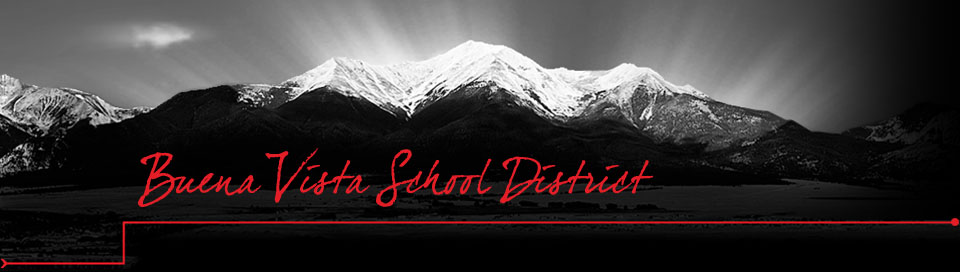 Buena Vista School DistrictWellness HandbookUpdated, February 2015The Buena Vista School District continuously reviews the wellness policies and actions of the district.  Included in this Wellness Handbook is the BVSD board policy (ADF) and the action plan with evaluation measures.  The action plan is evaluated annually by members of the wellness committee and notification to the public of the plan and evaluation is made annually through the district website at:http://www.bvschools.org/Administrationhtml/foodservice.htmlMembers of the Wellness Policy Tammy Viers		Food Service DirectorLisa Yates		Curriculum and Instruction DirectorDarci Lambert	Staff Wellness CoordinatorConnie Avery		Staff Wellness CoordinatorJamie Page		BVSD Staff – Health/PE teacherPam Williams		BVSD Staff – Health/PE teacherCarol Chartier	BVSD Staff – Food ServiceRebecca Capozza	BVSD Staff – NurseKrystal Harms	BVSD Staff - NurseNancy Rem		ParentTammy White	ParentSarah Crites		Parent Lisa Malde		LiveWell Colorado, Community Consultant___________		Student RepresentativePursuant to federal law, the following parties have jointly developed this school wellness policy:  The following people served on the Buena Vista School District R-31 Wellness and Healthy Schools Council during the 2012-13 school years to revise the policy to be in accordance with the federal reauthorization of the nutrition act (2010) now called Healthy,Hunger-Free Kids Act (PL 111-296);  House Bills 11-1069 and 07-1292; Senate Bills 08-212, 12-068, 08-129, and 04-103:Two school nurses, two physical education teachers; food service director; food service staff; four community members; representatives from Live Well Chaffee County; two health teachers; dean of students; two staff wellness coordinators; school board representative; director of curriculum and instruction.The Wellness and Healthy Schools Council shall meet quarterly to review and monitor the action plans associated with this policy and revise the policy every five years.  It is the responsibility of the Superintendent to ensure this policy is monitored annually through the Student Data Area Ends report.School WellnessThe Buena Vista School District promotes student wellness and healthy schools by supporting student wellness education that includes mental health, environmental health, and safety, as well as promoting good nutrition, and regular physical activity as part of the total learning environment. Schools facilitate learning and contribute to the basic health status of students with the support and promotion of healthy eating habits, physical activity and other student wellness education.  Children who practice healthy wellness choices are more likely to benefit from improved health and an increase in learning and performance potential.The Buena Vista School District will establish and maintain a district-wide Wellness and Healthy Schools Council. The purposes of the council shall be to monitor the implementation of this policy, evaluate the district's progress on this policy's goals, serve as a resource to schools (i.e. provide lists of healthy incentives, snacks, etc.) and recommend revisions to this policy as the council deems necessary and/or appropriate.To further the Buena Vista School District’s beliefs stated above, the District adopts the following goals: Goal #1The district will provide a comprehensive learning environment for teaching, developing and practicing lifelong wellness behaviors.The entire school environment, not just the classroom, shall be aligned with healthy school goals to positively influence staff and student understanding, beliefs and habits as they relate to good physical and mental health. Such learning environments will teach students and staff to use appropriate resources and tools to make informed and educated decisions about lifelong wellness choices.This goal shall be accomplished with the following guidelines:The Buena Vista School District will actively promote two educational opportunities focusing on staff wellness during staff work or professional learning days  Support teachers in integrating wellness education into core curriculum areas such as math, science, social studies and English language artsActively promote positive physical and mental health choices and habits to students, parents, staff, and community members at school registration, open houses and  during parent-teacher meetings and through Buena Vista School District websiteGoal # 2

The School District will support and promote healthy eating habits and nutritional education programs that contribute to an increase in student wellness and academic performance.This goal shall be accomplished with the following guidelines:
All schools participating in the School Breakfast and/or National Lunch Program shall comply with USDA and Colorado Department of Education rules and regulations for the administration of Healthy Foods and Beverages Policies.All foods and beverages available on school grounds during school hours from The Food Service Department shall meet or exceed the Standards of Healthy Foods and Beverages as defined by the USDA and the Colorado Department of Education.Competitive Food Service entities existing upon the school grounds shall meet or exceed the Standards of Healthy Foods and Beverages as defined by the USDA and the Colorado Department of Education.The School District will support and promote participation in the USDA Nutrition Program "Team Nutrition" and/or other nutrition education activities and promotions that involve students, parents, staff and the community.The School District shall make available to students, parents, staff and the community accessible nutritional information concerning the nutritional content of all foods and beverages made available to students, parents, staff and community members during school hours from The Food Service Department.The School District will support a cafeteria environment that is conducive to a positive dining experience.  This may include but not limited to promoting socialization among students and adults with supervision by adults who model proper conduct, displays of student art, natural light and plants with nutritional value.Staff and parents will be encouraged to model healthy eating habits as a valuable part of daily life.The School District will provide students, parents and staff with a list of Healthy Snack Ideas at the beginning of each school year. The School District shall incorporate strategies to increase participation in school meal programs. This may include but not limited to student and/or staff input on menu choices, periodic taste testing of new foods by students and/or staff, the serving of cultural or ethnic foods and promotional mailings or events. All School District buildings will provide that students and staff have access to free, safe and fresh drinking water throughout the school day.The School District shall support the Food Service Directors discretion of choosing 'local grown' food sources when possible.The School District shall require recess for elementary students before lunch and that students remain in the cafeteria for an appropriate amount of time to eat his/her lunch meal. The School District shall support the Food Service Directors discretion of requiring 'class party' snacks to be purchased from the cafeteria and/or meet the Standards for Healthy Foods and Beverages as defined by the USDA and the Colorado Department of Education.The School District shall support the use of non-food items by staff as rewards for student accomplishments.  If foods or beverages are used as rewards for student accomplishments, whenever possible they should meet the Standards of Healthy Foods and Beverages as defined by the USDA and the Colorado Department of Education.Foods and Beverages cannot be used as discipline in classrooms, on School District property or in school sponsored activities.  Foods and Beverages may not be withheld, forced or modified as a form of punishment in any classroom, on School District property or in school sponsored activities
Goal #3The district will provide opportunities for students to engage in physical activity.A quality physical education program is an essential component for all students to learn about and participate in physical activity. Physical activity shall be included in a school's daily education program from grades pre-kindergarten through 12. Physical activity should include regular instructional physical education, in accordance with the district's and state’s content standards, and may include, but need not be limited to exercise programs, fitness/brain breaks, recess, field trips that include physical activity and classroom activities that include physical activity.This goal will be further accomplished with the following guidelines: Meet requirements for physical activity at all levels within school dayA requirement that periods of physical activity be provided for elementary students in accordance with policy JLJ*, Physical Activity and consistent with requirements of state law (HB 11-1069). In accordance with HB 11-1069 Section 3(a)(I) Elementary school students have the opportunity to engage in a minimum of 600 minutes of physical activity per monthTo help meet this goal, physical education teachers will have students be involved 25%-50% of their time in moderate to vigorous activity.Elementary classroom teachers will be encouraged to incorporate accumulative 30 minutes of physical activity per day (brain breaks or active movement within the lesson). Secondary teachers are encouraged to take at least a 5 minute brain break or incorporate active movement within the lesson throughout each class period.Teachers will be encouraged to not use recess or PE time for other non-active clubs or activities. Also, not to withhold opportunities for physical activity (e.g. recess, physical education) as punishment.A requirement or encouragement that periods of physical activity be at least 225 minutes per week for secondary students For those not enrolled encourage at least 30 minutes of physical activity daily. Student involvement in other activities involving physical activity (interscholastic or intramural sports) will NOT be substituted for meeting the physical education requirement without written permission and approval from BOTH the administration and Physical Education Department. When considering new playground equipment it is recommended to select equipment that provides a high level of physical activity. (i.e. open spaces, balls, hula-hoops, organized games).  A requirement that schools administer a health-related fitness assessment annually to students to help students determine their own level of fitness and create their own fitness goals and plans. The availability of health-promotion activities and incentives for students, parents and staff that encourage regular physical activity, such as speakers, recreational demonstrations, and walking clubs.B) Increased opportunities for physical activity outside of school time.The school district will encourage students to use alternative modes of transportation, such as walking and biking. School district will continue to partner with the community for the use of its facilities to public interest groups for the purpose of physical activity. Adopted: 	June 2007Revised:	June 2011Revised:	April 2013LEGAL REFS.: Section 204 of P.L. 111-296 (Healthy, Hunger-Free Kids Act ) C.R.S. 22-32-134.5 (healthy beverages requirement)C.R.S. 22-32-136 (policies to improve children's nutrition and wellness)C.R.S. 22-32-136.5(3)(a) and (b) (physical activity requirement)1 CCR 301-79 (State Board of Education - healthy beverages rules)CROSS REFS.: EF, Food ServicesEFC, Free and Reduced-Price Food ServicesEFEA*, Nutritious Food ChoicesIA, Instructional Goals and Learning Objectives IHAE, Physical EducationIHAM and IHAM-R, Health EducationIHAMA, Teaching About Drugs, Alcohol and TobaccoIHAMB and IHAMB-R, Family Life/Sex EducationJLJ*, Physical ActivityTop of FormList of Resources for Staff, Parents, Students and Community members:

1) "Food Component Chart"
2) Nutritional Analysis of Food Service Menu
3) Nutritional Analysis of Competitive Foods and Beverages
  Web Site Resources for Staff, Parents, Students and Community members.

1) wellsat.org (measure quality of wellness policy)

2)healthyschoolchampions.org

3) ncagr.gov (kid nutrition education web based activities)

4) eatright.org

5) nutritionfacts.org

6) choosemyplate.com

7) kidshealth.org

8) usda.gov/dietary

9) nutrition.gov

10) helpwithcooking.com

11) cdc.gov/nutrition

12) fda.gov/food 13) cnn.com

14) naturalsociety.com

15) 9healthfair.org

16) farmtoschool.org

17) colegacy.org

18) teachersandfamilies.com

19) cde.state.co.us

20) teamnutrition.usda.gov/healthy/wellness policy 21) healthiergeneration.org22) choicesmagazine.org23) healthyeatingresearch.org24) pewhealth.org25) schoolnutrition.org26) frac.orgBottom of FormGoal #1: The district will provide a comprehensive learning environment for teaching, developing and practicing lifelong wellness behaviors.Goal #1: The district will provide a comprehensive learning environment for teaching, developing and practicing lifelong wellness behaviors.Goal #1: The district will provide a comprehensive learning environment for teaching, developing and practicing lifelong wellness behaviors.Goal #1: The district will provide a comprehensive learning environment for teaching, developing and practicing lifelong wellness behaviors.Promote two educational opportunities focusing on staff wellness during staff work or professional learning daysPromote two educational opportunities focusing on staff wellness during staff work or professional learning daysPromote two educational opportunities focusing on staff wellness during staff work or professional learning daysPromote two educational opportunities focusing on staff wellness during staff work or professional learning daysActionPerson(s) ResponsibleTimelineProgressAt least one speaker to be provided for staff during school year, possible topics to include: stress-reduction techniques, nutritionConnie Avery, Darci Lambert, Lisa YatesBegin 2015-16Complete and ongoing 2017-18Provide lunch learning session with lunch provided (salad bar, Tammy Viers) at least one time per yearWellness CommitteeTammy Viers, Lunch staff1 time per year beginning 2015-16Goal #1: The district will provide a comprehensive learning environment for teaching, developing and practicing lifelong wellness behaviors.Goal #1: The district will provide a comprehensive learning environment for teaching, developing and practicing lifelong wellness behaviors.Goal #1: The district will provide a comprehensive learning environment for teaching, developing and practicing lifelong wellness behaviors.Goal #1: The district will provide a comprehensive learning environment for teaching, developing and practicing lifelong wellness behaviors.Support teachers in integrating curriculumSupport teachers in integrating curriculumSupport teachers in integrating curriculumSupport teachers in integrating curriculumActionPerson(s) ResponsibleTimelineProgressProvide nutrition speakers in K-5 classroomsWellness and Healthy Schools Council – APE (School Nurse)TBD by District and School Health CouncilProvide Nutrition tool kit – age appropriate (K-5)Wellness and Healthy Schools Council – APE (School Nurse)TBD by District and School Health CouncilInvite students to participate in health challenges, especially 6-12, modify for K-5Wellness and Healthy Schools Council - DistrictBegin School Year 2015-16Wellness and Healthy Schools Council will meet quarterly – perhaps even break into school to discussSchool NursesDirector of Curriculum and InstructionQuarterly, beginning 2015-16Student Health Fair for 6th-12th gradeWellness and Healthy Schools Council - District2015-16 –Investigate plan2016-17 - ImplementPromote oral health hygiene through a speakerSchool NursesBegin 2016-17Goal #1: The district will provide a comprehensive learning environment for teaching, developing and practicing lifelong wellness behaviors.Goal #1: The district will provide a comprehensive learning environment for teaching, developing and practicing lifelong wellness behaviors.Goal #1: The district will provide a comprehensive learning environment for teaching, developing and practicing lifelong wellness behaviors.Goal #1: The district will provide a comprehensive learning environment for teaching, developing and practicing lifelong wellness behaviors.Actively promote physical and mental health to students, parents, and communityActively promote physical and mental health to students, parents, and communityActively promote physical and mental health to students, parents, and communityActively promote physical and mental health to students, parents, and communityActionPerson(s) ResponsibleTimelineProgressSet up a display at Registration, KDG, PreK; parent/teacher conferences(Sleep, nutrition, dental, local mental health providers)Nurses and District Wellness CommitteeKindergarten Registration annually beginning Spring 2013Complete and ongoingOpen House 2013 APE with emphasis on insurance options and food allergiesWinter 2015 - OngoingHealth Fairs – district-wide Wellness CommitteeLiveWellChaffee County Public HeathBegin Fall 2013 Complete and on-goingOctober 2013  - 9 News Health and Kids Health FairOctober 2014 – 9 News Health and Kids Health FairMonthly Wellness Tip for staffDarci Lambert, Connie AveryBegin 2013-14Completed and ongoingWith pay stub or Payday Bonus beginning Spring 2014Winter 2015 On going.  With pay stubs not being delivered, an alternative deliver method is being consideredDistrict promoted 4-week Parent/Child Nutrition Health Workshop NutritionScratch cookingFitnessMental HealthWellness and Healthy Schools Council - DistrictBegin 2015-16Winter 2015 –no progressParticipate in Colorado Proud Day, Bike to School day, Walk to School Day and Local Wellness eventsWellness and Healthy Schools Council - DistrictBegin School Year 2013-14On going2013 – Colorado Proud DaySpring 2014 – Bike to School DayWinter 2015 – On going, Bike to School Day, Elementary school sponsored runs through PE, Girls on the RunGoal #2: The district will support and promote proper dietary habits contributing to students' health status and academic performance.Goal #2: The district will support and promote proper dietary habits contributing to students' health status and academic performance.Goal #2: The district will support and promote proper dietary habits contributing to students' health status and academic performance.Goal #2: The district will support and promote proper dietary habits contributing to students' health status and academic performance.Investigate closing campus to all grades but 11th and 12th (From Policy Guidelines: F, I)Investigate closing campus to all grades but 11th and 12th (From Policy Guidelines: F, I)Investigate closing campus to all grades but 11th and 12th (From Policy Guidelines: F, I)Investigate closing campus to all grades but 11th and 12th (From Policy Guidelines: F, I)ActionPerson(s) ResponsibleTimelineProgressGather information from high school principal around current reasoning for open campus.Tammy Viers Wellness subcommitteeBegin Winter 2014Complete TBD with new facilityWinter 2015 - On going and as district pursues new secondary facilities in the near future, this will be re-visitedComplete a student survey about food choices for lunchBrian YatesLiveWell SurveyBegin Winter 2014Complete Winter 2015Completed Winter 2015Complete a parent survey around closing campusBrian YatesLiveWell SurveyBegin Winter 2014Complete TBD with new facilityWinter 2015 - Delayed until facility determinationMake recommendation about campus lunchTammy Viers Wellness subcommitteeBegin Winter 2014Complete TBD with new facilityWinter 2015 - Delayed until facility determinationGoal #2: The district will support and promote proper dietary habits contributing to students' health status and academic performance.Goal #2: The district will support and promote proper dietary habits contributing to students' health status and academic performance.Goal #2: The district will support and promote proper dietary habits contributing to students' health status and academic performance.Goal #2: The district will support and promote proper dietary habits contributing to students' health status and academic performance.Ensure 20 minute lunches at elementary (From Policy Guidelines: L)Ensure 20 minute lunches at elementary (From Policy Guidelines: L)Ensure 20 minute lunches at elementary (From Policy Guidelines: L)Ensure 20 minute lunches at elementary (From Policy Guidelines: L)ActionPerson(s) ResponsibleTimelineProgressAssess amount of time currently neededLunch staff at elementaryBegin Fall 2014Spring 2014 - completeWinter 2015 - Focus Group with monitors.Student observation by Food Service Director.The few students who were eating beyond the time allotted was minimal and accommodations have been made for these few students. Implement plan for allowing full 20 minutes for all eatersLunch staff at elementary Begin Fall 2014Spring 2014 - completeWinter 2015 - Lunch monitors have full discretion to allow students to finish eating.  A time frame for eating is flexible so long as the student is using the time wisely.Goal #2: The district will support and promote proper dietary habits contributing to students' health status and academic performance.Goal #2: The district will support and promote proper dietary habits contributing to students' health status and academic performance.Goal #2: The district will support and promote proper dietary habits contributing to students' health status and academic performance.Goal #2: The district will support and promote proper dietary habits contributing to students' health status and academic performance.Promote classroom parties of nutritious foods (From policy guidelines: G, H, M)Promote classroom parties of nutritious foods (From policy guidelines: G, H, M)Promote classroom parties of nutritious foods (From policy guidelines: G, H, M)Promote classroom parties of nutritious foods (From policy guidelines: G, H, M)ActionPerson(s) ResponsibleTimelineProgressProvide a list of recommended foods for parties to parents and make available on website and school handbooksTammy ViersBegin 2014-15Complete 2016-17Food Service Director will provide in newsletter Spring 2015, then on district website, Fall 2015Offer and market BVSD food service catering for class partiesTammy ViersFall 2013 – complete and ongoingFall 2013-Available to a peanut-safe room at APEWinter 2015 – Three classrooms have catered snacksGoal #2: The district will support and promote proper dietary habits contributing to students' health status and academic performance.Goal #2: The district will support and promote proper dietary habits contributing to students' health status and academic performance.Goal #2: The district will support and promote proper dietary habits contributing to students' health status and academic performance.Goal #2: The district will support and promote proper dietary habits contributing to students' health status and academic performance.Nutrition Analysis (Policy Guidelines: A-E)Nutrition Analysis (Policy Guidelines: A-E)Nutrition Analysis (Policy Guidelines: A-E)Nutrition Analysis (Policy Guidelines: A-E)ActionPerson(s) ResponsibleTimelineProgressUtilize Nutri-Kids softwareTammy ViersComplete and on-goingFall 2013 – YesWinter 2015 - YesProvide nutrition analysis of weekly menus via websiteTammy ViersBegin Fall 2013Complete and ongoing Fall 2014Fall 2013- YesFall 2014 – Yes, ongoingGoal #2: The district will support and promote proper dietary habits contributing to students' health status and academic performance.Goal #2: The district will support and promote proper dietary habits contributing to students' health status and academic performance.Goal #2: The district will support and promote proper dietary habits contributing to students' health status and academic performance.Goal #2: The district will support and promote proper dietary habits contributing to students' health status and academic performance.Severe Food Allergies (Policy Guidelines: F)Severe Food Allergies (Policy Guidelines: F)Severe Food Allergies (Policy Guidelines: F)Severe Food Allergies (Policy Guidelines: F)ActionPerson(s) ResponsibleTimelineProgressAttend CDE training on food allergiesTammy ViersKrystal HarmsRebecca CapozaBegin 2013-14 school yearComplete and ongoing 2015-16Fall 2013 – YesWinter 2015 – completed, but on-goingEstablish procedures for responding to allergic reactionsTammy ViersKrystal HarmsRebecca CapozaBegin 2013-14 school yearReassess 2015-16 School Year Complete and on-going 2016-17Fall 2013 – Yes2015-16 School Year – Re- assessGoal #2: The district will support and promote proper dietary habits contributing to students' health status and academic performance.Goal #2: The district will support and promote proper dietary habits contributing to students' health status and academic performance.Goal #2: The district will support and promote proper dietary habits contributing to students' health status and academic performance.Goal #2: The district will support and promote proper dietary habits contributing to students' health status and academic performance.Increase and promote the drinking of water across the district (Policy Guidelines: J)Increase and promote the drinking of water across the district (Policy Guidelines: J)Increase and promote the drinking of water across the district (Policy Guidelines: J)Increase and promote the drinking of water across the district (Policy Guidelines: J)ActionPerson(s) ResponsibleTimelineProgressInstall a drinking fountain in the elementary school cafeteriaTammy ViersStefani FranklinJanice MartinPat BassettBegin Summer 2013Complete 2015-16Fall 2013 – Water Cooler available; discussions continue for best way to provide at APEWinter 2015 – It has been determined this is cost prohibitive.  Hydration stations are provided through coolersProvide hydration stations in middle and high schoolTBD, dependent on school building projectBegin 2016-17Winter 2015 – on going discussionReplace or fit water fountains for water bottle fittingsWellness and Healthy Schools Council – DistrictBuilding CommitteePat BassettSchool AdministrationTBD, dependent on school building projectFall 2015 – New construction at elementary includes these fittings.  New secondary facility, it would be recommended to include.Goal #2: The district will support and promote proper dietary habits contributing to students' health status and academic performance.Goal #2: The district will support and promote proper dietary habits contributing to students' health status and academic performance.Goal #2: The district will support and promote proper dietary habits contributing to students' health status and academic performance.Goal #2: The district will support and promote proper dietary habits contributing to students' health status and academic performance.Provide edible plant choices in cafeteria (Policy Guidelines: A-E,K)Provide edible plant choices in cafeteria (Policy Guidelines: A-E,K)Provide edible plant choices in cafeteria (Policy Guidelines: A-E,K)Provide edible plant choices in cafeteria (Policy Guidelines: A-E,K)ActionPerson(s) ResponsibleTimelineProgressIntroduce foodsTammy ViersBegin 2013-142015-16 – additional efforts in this areaComplete and on -going by 2017-18Fall 2013- YesWinter 2015 – Due to funding, this has been limited.  Food Service director is looking for higher quality produce and other products for more scratch cooking.  The local farm was not ready to expand to provide for the school market.  2015-16 this will be a priorityGoal #2: The district will support and promote proper dietary habits contributing to students' health status and academic performance.Goal #2: The district will support and promote proper dietary habits contributing to students' health status and academic performance.Goal #2: The district will support and promote proper dietary habits contributing to students' health status and academic performance.Goal #2: The district will support and promote proper dietary habits contributing to students' health status and academic performance.Healthy Foods at halftime – concessions (Policy Guidelines: C, M, O)Healthy Foods at halftime – concessions (Policy Guidelines: C, M, O)Healthy Foods at halftime – concessions (Policy Guidelines: C, M, O)Healthy Foods at halftime – concessions (Policy Guidelines: C, M, O)ActionPerson(s) ResponsibleTimelineProgressInvestigate options for introducing affordable and healthy choices into concessionsTammy ViersWellness and Healthy Schools Council – DistrictBegin 2014-15Complete 2016-17Winter 2015 – New Activities Director.  Food Service Director will work with this new staff during the 2015-16 school year.  Options to consider would be sub sandwiches and fruit.Goal #3: The district will provide opportunities for students to engage in   physical activityGoal #3: The district will provide opportunities for students to engage in   physical activityGoal #3: The district will provide opportunities for students to engage in   physical activityGoal #3: The district will provide opportunities for students to engage in   physical activity Meet requirements for physical activity at all levels Meet requirements for physical activity at all levels Meet requirements for physical activity at all levels Meet requirements for physical activity at all levelsActionPerson(s) ResponsibleTimelineProgressInform Physical Education Staff of the requirement and have them self-monitor their lesson planWellness CommitteePE StaffBegin 2013-14 school yearComplete 2015-16Winter 2015 – PE program evaluation in progress and this will be formally assessed. Train teachers in brain breaksJon Fritz, Live Well has resourceContact info @ CDEJones_t@cde.state.co.usBegin 2013-14Complete and ongoing 2014-15 Winter -2015 – This is done on each PL day and at staff meetings.Inform all administration and staff of Wellness policy, including the 600 min. requirement at elementaryWellness and Healthy Schools Council – DistrictCompleteWinter 2015 – Administrator meeting and Board Meeting, May 2014 when policy was approved by BoardIncrease opportunities for physical activity at the secondary level during the school day through daily recess periods, elective physical education classes, walking programs, lunch/prep/advisory healthy challenges and the integration of physical activity into the academic curriculumWellness and Healthy Schools Council – DistrictBegin 2013-14Complete and on-going by 2016-17Fall 2013- NHS Game NightWinter 2015Encourage prep/advisory teachers, STUCO, Young Live, Boys and Girls Club to organize at least one large group activity per school yearWellness and Healthy Schools Council – DistrictBegin 2013-14Complete and on- going by 2016-17Spring 2014 – PE teacher planning 2-3 eventsWinter 2015 Implement healthy challenges for physical activity at the middle/high school (no cars in lot, certain # of bikes at school, etc)Student CouncilStaffWellness and Healthy Schools Council – DistrictBegin 2013-14Complete and on- going by 2016-17Winter 2015Continue to use Fitness Gram for assessing fitness levels and for goal settingPE teachersBegin 2012-13Complete and on-going by 2014-15Winter 2015 – Scores reported at least 2x per year through CTACHsGive teachers suggestions for increasing activities for girls during lunch recessWellness and Healthy Schools Council – DistrictBegin 2013-14Complete and on- going by 2016-17Fall 2013 – Jump ropes, hula hoops and volleyballs added to recess equipment;  assessment of use will be done throughout yearWinter 2015 - Add a gymNeeds Committee – BV PEAKSBegin 2014-15Complete – TBD by BV PEAKSWinter 2015 – Architects are being interviewed for new secondary facilities with plans to include additional competition and practice spaceNew playground at the elementary school should promote moderate/vigorous activity with open spaces,  equipmentScott CritesBuilding CommitteeBegin 2013-14Complete 2014-15Winter 2015 – natural playground space with large boulders and open space complete through elementary new facilities – $10,000 Grant from GOCO.Inform administrators and  guidance counselors of policy regarding NOT substituting intramural or interscholastic sports for physical education requirement without written permission from administration and PE departmentWellness and Healthy Schools Council – DistrictBegin Summer 2013Complete and ongoing by Summer 2015Fall 2013 – 2-3 Freshman not enrolled.  PE teachers will develop criteria for situations that might warrant a substitute for a PE creditWinter 2015 Goal #3: The district will provide opportunities for students to engage in   physical activityGoal #3: The district will provide opportunities for students to engage in   physical activityGoal #3: The district will provide opportunities for students to engage in   physical activityGoal #3: The district will provide opportunities for students to engage in   physical activityIncrease opportunity for physical activity outside of school timeIncrease opportunity for physical activity outside of school timeIncrease opportunity for physical activity outside of school timeIncrease opportunity for physical activity outside of school timeActionPerson(s) ResponsibleTimelineProgressContinue to encourage and promote intramurals, interscholastic athletics, and physical activity clubsActivities DirectorBegin - Spring 2013Complete and on going by 2016-17Winter 2015 – Girls on the Run introduced at elementary; 85%+ participation in activities at BVHSParticipate in promoting the addition of a rec center in the communityBV PEAKSBegin Spring 2013- recommendationComplete TBD by BV PEAKSWinter 2015 – Architects being hired.  Need to make sure PE reps on design team.When appropriate, work with local public works, public safety and /or police departments in those efforts to make it safer and easier for students to walk and bike to schoolWellness and Healthy Schools Council – DistrictTBDIncorporate principles of Safe Routes to SchoolWellness and Healthy Schools Council – DistrictLiveWell Chaffee CountyTBDNurses register for walk and bike to school daysWellness and Healthy Schools Council – DistrictTBDBuena Vista SchoolDistrict R-31Administrative PolicyPolicy Code     ADFName  School Wellness Policy Adoption     June 2007Revised       June 2011, April 2013